COALITION MEETING AGENDA1:00 pm – 4:00 pm, September 16, 2021Raymond J. Bohn Armory, 4200 Miriam Ave. Bismarck, Room 393-AVirtual Meeting Teams Link, Call in number: 1-701-328-0950; passcode: 142 425 465#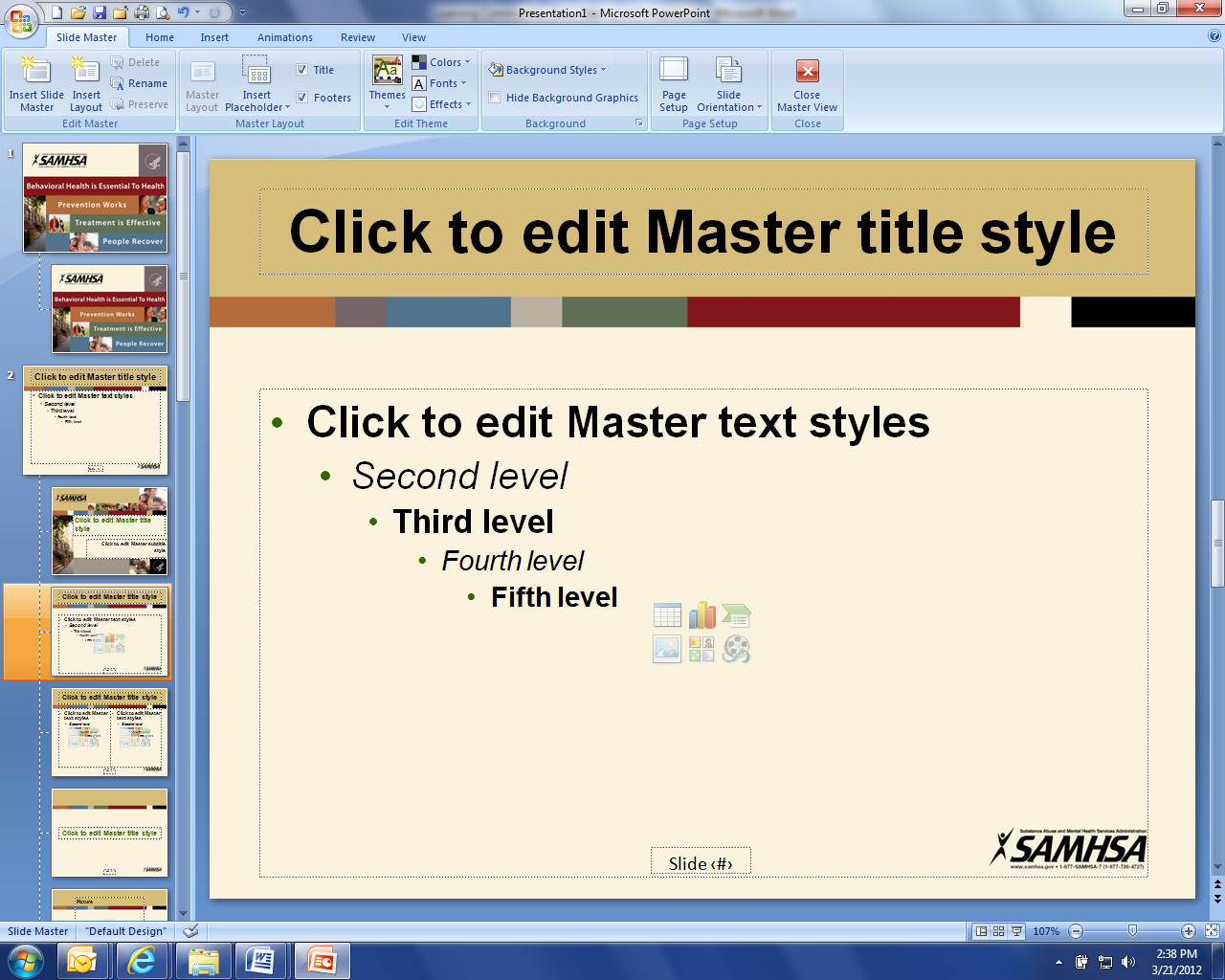 1:00 pm	Welcome and Introductions (Connie)1:10 pm	Presentation: Unite Us North Dakota – Veteran Contact Management System - (Kim Hemphill)1:40 pm	H.R. 4627: Veterans Culturally Competent Act of 2021 (Michelle Panos)1:50 pm	Behavioral Health Division COVID-19 Mental Health Funding Opportunity (Pam Sagness)
			2:00 pm	Break2:15 pm	Coalition member updates (All)3:15 pm	Administrative Updates: (Michelle)Community Program/Business InitiativeCommunities 49, Businesses 19Budget/DonationsStrategic Plan UpdateTRICAREH.R. 4627: Veterans Culturally Competent Act of 20213:45 pm (340)	Upcoming events: (All)TAPS – Survivor Traditional Classroom Peer Mentor Training: Sept. 26, OhioND Brain Injury Network Concussion Symposium: Sept. 17thBehavioral Health Peer Support In-Person Training: Sept. 13-17, FargoACOVA Meeting: Sept. 23-24, BismarckFirst Link ASIST Training: Oct. 10, FargoNorth Central Veterans Stand Down: Oct. 21, MinotND Behavioral Health & Children and Family Services Conference: Oct. 26-27 Bismarck Events Center/Virtual – Continuing Education Credit courses available Oct 28.Recovery Reinvented 2021: October 25, Bismarck Event Center/Virtual 3:55 pm	Closing (Connie)Next Executive Committee Meeting: October 14, 2021Next Coalition Meeting: December 9, 2021